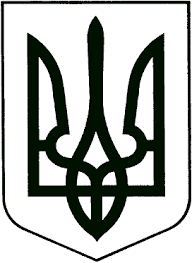 ЗВЯГЕЛЬСЬКА МІСЬКА РАДАРІШЕННЯтридцята сесія								восьмого скликання________________                                     			          № __________Про затвердження Порядку демонтажу збірно-розбірних металевих гаражів, сезонних майданчиків, тимчасових споруд та тимчасових конструкцій для провадження  підприємницької діяльності на території Звягельської міської територіальної громадиКеруючись статтею 25  Закону України «Про місцеве самоврядування в Україні», Законами України «Про регулювання містобудівної діяльності», «Про благоустрій населених пунктів», Порядком розміщення тимчасових споруд для провадження підприємницької діяльності, затвердженим наказом Міністерства регіонального розвитку, будівництва та житлово-комунального господарства України від 21.10.2011 №244, враховуючи Положення про порядок розміщення тимчасових збірно-розбірних металевих гаражів на прибудинкових територіях багатоповерхових житлових будинків в місті Звягель, затверджене рішенням міської ради від 09.07.2009 №519, рішення міської ради від 27.12.2013 №514 «Про затвердження Порядку розміщення сезонних майданчиків біля стаціонарних закладів ресторанного господарства на території міста Звягель»,  від 10.09.2020 № 1014 «Про організацію виїзної (виносної) торгівлі та надання послуг у сфері розваг на території Звягельської міської об’єднаної територіальної громади», з метою упорядкування питання демонтажу збірно-розбірних металевих гаражів, сезонних майданчиків, тимчасових споруд та тимчасових конструкцій для провадження підприємницької діяльності, міська радаВИРІШИЛА:Затвердити Порядок демонтажу збірно-розбірних металевих гаражів, сезонних майданчиків, тимчасових споруд та тимчасових конструкцій для провадження підприємницької діяльності на території Звягельської міської територіальної громади згідно з додатком.Відповідальність за виконання цього рішення покласти на управління містобудування, архітектури та земельних відносин міської ради, управління житлово-комунального господарства та екології міської ради, відділ економічного планування та підприємницької діяльності міської ради та Інспекцію благоустрою при управлінні житлово-комунального  господарства та екології міської ради.  3. Контроль за виконанням цього рішення покласти на постійні комісії міської ради з питань міського бюджету, комунальної власності та економічного розвитку, з питань містобудування, архітектури та земельних відносин та заступників міського голови Гудзь І.Л., Якубова В.О.Міський голова							             Микола БОРОВЕЦЬ								Додаток	до рішення міської ради від ____________ № ____Порядокдемонтажу збірно-розбірних металевих гаражів, сезонних майданчиків, тимчасових споруд та тимчасових конструкцій для провадження підприємницької діяльності на території Звягельської міської територіальної громадиПорядок демонтажу збірно-розбірних металевих гаражів, сезонних майданчиків, тимчасових споруд  та тимчасових конструкцій для провадження підприємницької діяльності на території Звягельської міської територіальної громади   (надалі Порядок) розроблений з метою впорядкування розміщення на території Звягельської міської територіальної громади збірно-розбірних металевих гаражів, сезонних майданчиків, тимчасових споруд та тимчасових конструкцій,  забезпечення їх відповідності чинному законодавству України та іншим прийнятим рішенням Звягельської міської ради та її виконавчого комітету.Порядок передбачає підготовку, механізм, підстави, терміни проведення демонтажу самовільно розміщених збірно-розбірних металевих гаражів, сезонних майданчиків, тимчасових споруд та тимчасових конструкцій на території Звягельської міської територіальної громади та подальше поводження з демонтованими збірно-розбірними металевими гаражами, сезонними майданчиками, тимчасовими спорудами та тимчасовими конструкціями з відшкодуванням витрат, пов’язаних з їх демонтажем.Для демонтажу збірно-розбірних металевих гаражів, сезонних майданчиків, тимчасових споруд та тимчасових конструкцій достатньо однієї із підстав, передбаченої цим Порядком або чинним законодавством України.1. Поняття та терміни, що застосовуються в даному Порядку.Тимчасова споруда торговельного, побутового, соціально-культурного чи іншого призначення для здійснення підприємницької діяльності (далі ТС) - одноповерхова споруда, що виготовляється з полегшених конструкцій з урахуванням основних вимог до споруд, визначених технічним регламентом будівельних виробів, будівель і споруд, і встановлюється тимчасово, без улаштування фундаменту.До ТС відносяться пересувні тимчасові споруди та стаціонарні тимчасові споруди.Тимчасова конструкція (далі ТК) – конструкція, інші об’єкти,  які виготовлені з полегшених матеріалів, розміщені на земельних ділянках та не відносяться до ТС.Збірно-розбірний металевий гараж (далі - ЗРМГ) – одноповерхова споруда для зберігання, а також технічного обслуговування транспортних засобів, що виготовляється з металоконструкцій і встановлюється тимчасово, без улаштування фундаменту на прибудинкових територіях багатоповерхових житлових будинків.Сезонний майданчик – мала архітектурна форма (навіси, лавки, лави, столи, тощо) площею до 100 м2 для надання послуг з харчування біля стаціонарного (капітального) закладу ресторанного господарства (далі - СМ), який відкритий для обслуговування населення на певний сезон року – літній, весняний, осінній та/або зимовий період тощо, розміщений на відкритому повітрі, виготовлений з полегшених конструкцій, без улаштування фундаменту (збірно-розбірні легкого типу).Самовільно встановлені ТС, ТК – споруда, яка встановлена без паспорта прив’язки; з відхиленням від паспорта прив'язки або паспорт прив'язки анульовано; у якої закінчився строк дії паспорта прив'язки; місце для  розміщення якої не визначено  іншими рішеннями міської ради чи її виконавчого комітету, закінчився строк на який погоджено встановлення ТС, ТК.Самовільно встановлений ТЗРМГ – споруда, встановлення якої не відповідає Положенню про порядок розміщення тимчасових збірно-розбірних металевих гаражів на прибудинкових територіях багатоповерхових житлових будинків в місті Звягель, затвердженому рішенням міської ради від 09.07.2009 №519 „Про затвердження Правил забудови міста Звягель“.Самовільно встановлений СМ – споруда, встановлення якої не відповідає Порядку розміщення сезонних майданчиків біля стаціонарних закладів ресторанного господарства на території міста Звягель, затвердженого рішенням міської ради від 27.12.2013 №514.Об’єкти благоустрою – території загального користування (парки, рекреаційні зони, сади, сквери та майданчики, пам'ятки культурної та історичної спадщини, майдани, площі, бульвари, проспекти, вулиці, дороги, провулки, узвози, проїзди, пішохідні та велосипедні доріжки; пляжі, кладовища; інші території загального користування); прибудинкові території, території будівель та споруд інженерного захисту територій; території підприємств, установ, організацій та закріплені за ними території на умовах договору та  інші території в межах населеного пункту.Виконавець робіт - комунальне підприємство, яке залучається для технічного забезпечення демонтажу, володіє необхідними для цього обладнанням і технікою.Демонтаж ТС, ТК, ТЗРМГ, СМ – комплекс заходів, які передбачають відокремлення  ТС, ТК, ТЗРМГ, СМ  від місця її розташування, розбирання на конструктивні елементи, завантаження, розвантаження, транспортування, зберігання та приведення місця розташування ТС, ТК, ТЗРМГ, СМ в належний стан з відновленням його благоустрою.Власник/користувач – особа, якій належить ТС, ТК, ТЗРМГ, СМ на підставі правовстановлюючих документів на споруду або особа, якій ТС, ТК, ТЗРМГ, СМ передана в користування відповідно до цивільно-правових договорів. Інші терміни вживаються у значенні, наведеному в Законі України «Про благоустрій населених пунктів», Порядку розміщення тимчасових споруд для провадження підприємницької діяльності, затвердженому наказом Міністерства регіонального розвитку, будівництва та житлово-комунального господарства України від 21.10.2011 № 244, діючими нормативно-правовими актами.2. Основні вимоги до здійснення демонтажу ТС, ТК, ТЗРМГ, СМ.2.1. Всі розміщені на території Звягельської міської територіальної громади ТС, ТК, ТЗРМГ, СМ повинні відповідати прийнятим рішенням Звягельської міської ради та її виконавчого комітету, виданим паспортам прив'язки ТС, дозволам на встановлення ТЗРМГ, схемам прив’язки розміщення СМ, іншим правовстановлюючим документам, в тому числі на використання земельних ділянок.2.2. Демонтажу підлягають ТС, ТК, ТЗРМГ, СМ, у разі:- самовільного встановлення;- закінчення строку дії паспорта прив’язки  (для ТС);- анулювання паспорта прив’язки (для ТС);- відсутність рішення виконавчого комітету міської ради про погодження намірів на встановлення ТЗРМГ;- відчуження транспортного засобу або гаража іншим особам (для ТЗРМГ);- смерті особи, якій надавався дозвіл на встановлення гаража (для ТЗРМГ);- закінчення терміну дії дозволу на встановлення ТЗРМГ;- відсутність рішення виконавчого комітету міської ради про погодження намірів на проведення робіт з розміщення СМ та оформленої у встановленому порядку схеми прив’язки розміщення СМ; - відхилення від схеми прив’язки СМ;- розміщення не біля стаціонарного закладу ресторанного господарства, або у зв’язку з припиненням функціонування стаціонарного закладу ресторанного господарства (для СМ);- відсутності укладеного договору про пайову участь для юридичних осіб та фізичних осіб-підприємців в утриманні об’єктів благоустрою в місті Звягель при розміщенні СМ, або відмови в укладені договору, заборгованості за попередній період функціонування СМ;- закінчення терміну дії договору оренди земельної ділянки (за наявності);- закінчення строку погодження на розміщення відповідного об’єкту;- рішення суду.2.3. Відповідальність за виконання цього Порядку здійснюють в межах своїх повноважень: управління містобудування, архітектури та земельних відносин міської ради, управління житлово-комунального господарства та екології міської ради, відділ економічного планування та підприємницької діяльності міської ради, Інспекція благоустрою при управлінні житлово-комунального  господарства та екології міської ради  та комунальне підприємство міської ради «Звягельсервіс».3. Порядок демонтажу ТС, ТК, ТЗРМГ, СМ.3.1. Демонтаж ТС, ТК, ТЗРМГ, СМ здійснюється на підставі рішення виконавчого комітету міської ради, проєкт якого готує:3.1.1. Щодо демонтажу пересувних тимчасових споруд - відділ економічного планування та підприємницької діяльності міської ради.3.1.2. Щодо демонтажу стаціонарних тимчасових споруд, тимчасових збірно-розбірних металевих гаражів, сезонних майданчиків біля стаціонарних закладів ресторанного господарства - управління містобудування, архітектури та земельних відносин міської ради. 3.2. Відповідальним за проведення демонтажу ТС, ТК, ТЗРМГ, СМ на підставі прийнятого рішення виконавчого комітету є управління житлово-комунального господарства та екології міської ради. 3.3. Виявлення та документування порушень за фактами самовільно встановлених ТС, ТК, ТЗРМГ, СМ на території Звягельської міської територіальної громади здійснюють:- управління містобудування, архітектури та земельних відносин міської ради (у формі звернення в інспекцію благоустрою при управлінні житлово-комунального  господарства та екології міської ради);- відділ економічного планування та підприємницької діяльності міської ради (у формі звернення в інспекцію благоустрою при управлінні житлово-комунального  господарства та екології міської ради);- інспекцію благоустрою при управлінні житлово-комунального  господарства та екології міської ради3.4. У випадку виявлення встановлення ТС, ТК, ТЗРМГ, СМ, які підпадають під демонтаж відповідно до пункту 2.2, складається протокол про адміністративне правопорушення та вимога щодо добровільного демонтажу ТС, ТК, ТЗРМГ, СМ, що вручається  власнику/користувачу ТС, ТК, ТЗРМГ, СМ із зобов’язанням усунути порушення в термін 30 днів з моменту отримання вимоги. Відмітка про вручення вимоги власнику/користувачу ТС, ТК, ТЗРМГ, СМ робиться на другому екземплярі вимоги. 3.5. У випадку, якщо власника/користувача ТС, ТК, ТЗРМГ, СМ неможливо встановити, або власник/користувач ТС, ТК, ТЗРМГ, СМ відмовляється від підписання протоколу про адміністративне правопорушення, складається акт обстеження (додаток 1 до Порядку) за участі представників управління містобудування, архітектури та земельних відносин міської ради, відділу економічного планування та підприємницької діяльності міської ради, інспекції благоустрою при управлінні житлово-комунального  господарства та екології міської ради.Акт обстеження  та вимога про добровільний демонтаж наклеюються на ТС, ТК, ТЗРМГ, СМ та здійснюється фотофіксація. Інформація про місце розташування ТС, ТК, ТЗРМГ, СМ та вимогу про добровільний демонтаж оприлюднюється шляхом опублікування на офіційному сайті Звягельської міської ради та друкованому засобі масової інформації. У такий спосіб власник/користувач ТС, ТК, ТЗРМГ, СМ вважається належним чином повідомленим про необхідність проведення демонтажу ТС, ТК, ТЗРМГ, СМ власними силами. Власник/користувач самовільно розміщеної ТС, ТК, ТЗРМГ, СМ зобов’язаний протягом терміну, зазначеного у вимозі, здійснити демонтаж ТС, ТК, ТЗРМГ, СМ за власний рахунок.3.6. Після закінчення 30-тиденного терміну оприлюднення інформації про місце розташування ТС, ТК, ТЗРМГ, СМ та у разі не виконання вимоги про добровільний демонтаж складається акт повторного обстеження  об’єкту та долучаються інші документи, що підтверджують факт невиконання вимоги та документи,  які було складено під час проведення обстеження. Управління містобудування, архітектури та земельних відносин міської ради/відділ економічного планування та підприємницької діяльності міської ради готує проєкт рішення виконавчого комітету про демонтаж ТС, ТК, ТЗРМГ, СМ, який оприлюднюється на сайті Звягельської міської ради.3.7. Роботи по демонтажу ТС, ТК, ТЗРМГ, СМ здійснюються комунальним підприємством міської ради «Звягельсервіс», в присутності працівників управління містобудування, архітектури та земельних відносин міської ради, управління житлово-комунального господарства та екології міської ради, відділу економічного планування та підприємницької діяльності міської ради, інспекції благоустрою при управлінні житлово-комунального  господарства та екології міської ради. Для забезпечення охорони громадського порядку  та для забезпечення безпечного транспортування ТС, ТК, ТЗРМГ, СМ, залучаються працівники національної поліції, патрульної поліції та служби охорони громадського порядку Звягельської міської ради.3.8. Перед здійсненням заходів по демонтажу ТС, ТК, ТЗРМГ, СМ, відповідальна особа - управління житлово-комунального господарства та екології міської ради, доводить до відома  Звягельський РЕМ, комунальне підприємство міської ради «Звягельводоканал» інформацію про прийняте рішення виконавчого комітету та необхідність забезпечити відключення ТС, ТК, ТЗРМГ, СМ, яка підлягає демонтажу,  від мереж електро- та водопостачання у разі  її підключення. 3.9. Під час проведення робіт по демонтажу ТС, ТК, ТЗРМГ, СМ опечатується, а якщо розмір, вага, конфігурація, тощо не дозволяє провести демонтаж ТС, ТК, ТЗРМГ, СМ в цілісному стані, демонтаж проводиться шляхом розділення ТС, ТК, ТЗРМГ, СМ на окремі частини, про що робиться відповідна відмітка в акті проведення демонтажу.3.10. Під час проведення робіт по демонтажу складаються:- акт проведення демонтажу (додаток 2 до Порядку), при відсутності власника /користувача ТС, ТК, ТЗРМГ, СМ, в акті робиться відповідна відмітка;- акт опису майна, у випадках виявлення майна, що знаходиться у/біля ТС, ТК, ТЗРМГ, СМ;- акт виконаних робіт.Також здійснюється фотофіксація місця розташування ТС, ТК, ТЗРМГ, СМ до та після проведення демонтажу з прив’язкою до місцевості.3.11. Демонтована ТС, ТК, ТЗРМГ, СМ або розділені частини ТС, ТК, ТЗРМГ, СМ перевозяться на місце тимчасового зберігання, визначене управлінням житлово-комунального господарства та екології міської ради. 3.12. Приведення об’єкту благоустрою у належний стан, після здійснення заходів з демонтажу ТС, ТК, ТЗРМГ, СМ, здійснюється власником/користувачем ТС, ТК, ТЗРМГ, СМ за власний рахунок. У разі відмови власника/користувача ТС, ТК, ТЗРМГ, СМ у проведенні таких заходів, роботи по відновленню благоустрою здійснюються комунальним підприємством. При цьому складається кошторис понесених витрат, який є підставою для їх відшкодування власником/користувачем ТС, ТК, ТЗРМГ, СМ. 3.13. Власник/користувач ТС, ТК, ТЗРМГ, СМ має право повернути демонтовану ТС, ТК, ТЗРМГ, СМ. Для цього необхідно  надати наступні документи: - заява;- документи, що підтверджують право власності на ТС, ТК, ТЗРМГ, СМ; - квитанції про сплату вартості проведених робіт із демонтажу; витрат, пов’язаних із зберіганням ТС/ТК; витрат по відновленню об'єкта благоустрою;- акт звірки про відсутність заборгованості за договором про встановлення особистого строкового сервітуту (у разі якщо він був укладений), користування земельною ділянкою; - лист про підтвердження сплати/відсутності штрафних санкцій за адміністративні правопорушення ст.152,155,156 Кодексу України про адміністративні правопорушення.3.14. Якщо протягом шести місяців від дня проведення демонтажу, власник/користувач ТС, ТК, ТЗРМГ, СМ не заявить про повернення демонтованої ТС, ТК, ТЗРМГ, СМ з наданням документів, визначених п.3.13, ТС, ТК, ТЗРМГ, СМ переходить у комунальну власність Звягельської міської територіальної громади. Секретар міської ради						Оксана ГВОЗДЕНКО Додаток 1 до ПорядкуАКТобстеженням. Звягель							           «__»___________20___р.Працівниками ___________________________________________________________________(найменування управління, комунального підприємства, організації, посада та ПІБ працівників)проведено обстеження тимчасової споруди/конструкції/ тимчасового збірно-розбірного металевого гаража/сезонного майданчика біля стаціонарного закладу ресторанного господарства _______________________________,(тип  тимчасової споруди/конструкції)розміщеної за адресою:___________________________________________________________.За результатами обстеження встановлено:___________________________________________________________________________________________________________________________________________________________________________________________________________________________________________________________________________________________(зазначити порушення та наслідки)Примірник акту наклеєно на тимчасову споруду/ тимчасову конструкцію/тимчасовий збірно-розбірних металевий гараж/сезонний майданчик біля стаціонарних закладів ресторанного господарства та зроблено фотофіксацію.__________________________	(вказати дату)Підписи:Додаток 2 до ПорядкуАКТпроведення демонтажу м. Звягель                                                                 «______» _____________ 20____ р.На виконання рішення виконавчого комітету від «______» ___________ 20____ р.  №____ _______________________________________________________________________________ (назва рішення)об ____ год. «______» _____________ 20____ р.  розпочато роботи по демонтажу тимчасової споруди/ тимчасової конструкції/тимчасового збірно-розбірного металевого гаража/сезонного майданчика біля стаціонарного закладу ресторанного господарства, розміщеної по вул.____________________________________________________________________________ ________________________________________________________________________________ Роботи по демонтажу виконувались ________________________________________________________________________________________________________________________________(назва комунального підприємства)в присутності представників: ______________________________________________________________________________________________________________________________________(назва управління, організації, посада, ПІБ працівника)Демонтаж тимчасової споруди/ тимчасової конструкції/тимчасового збірно-розбірного металевого гаража/сезонного майданчика біля стаціонарного закладу ресторанного господарства, розміщеної по вул. ___________________________________________________________________________________________________________________________________________________________________________відбувався ________________________________________________________________________________    (вказати  відсутність/присутність власника/користувача тимчасової споруди/ тимчасової конструкції/тимчасового збірно-розбірного металевого гаража/сезонного майданчика біля стаціонарного закладу ресторанного господарства)________________________________________________________________________________________________________________________________________________________________________________________________________________________________________________________________________________________________________________________________________________________________________________________________________________(опис проведення робіт по демонтажу)Роботи по демонтажу тимчасової споруди/ тимчасової конструкції/тимчасового збірно-розбірного металевого гаража/сезонного майданчика біля стаціонарного закладу ресторанного господарства споруди/конструкції за адресою:________________________________________________________________________________________________________________________завершено «______» _____________ 20____ р.Демонтовану тимчасову споруду/тимчасову конструкцію/тимчасовий збірно-розбірний металевий гараж/сезонний майданчик біля стаціонарного закладу ресторанного господарства завантажено на транспортний засіб та перевезено на збереження на територію ________________________________________________________________________________________________________________________________________________________________(назва комунального підприємства, адреса)Підписи: